Composto 1: C9H8O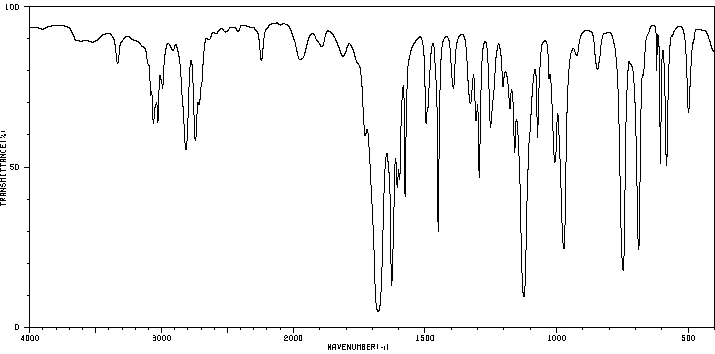 Composto 2: C9H10O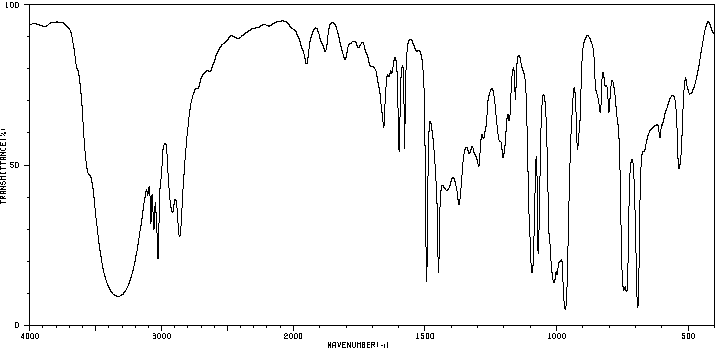 Composto 3: C9H10O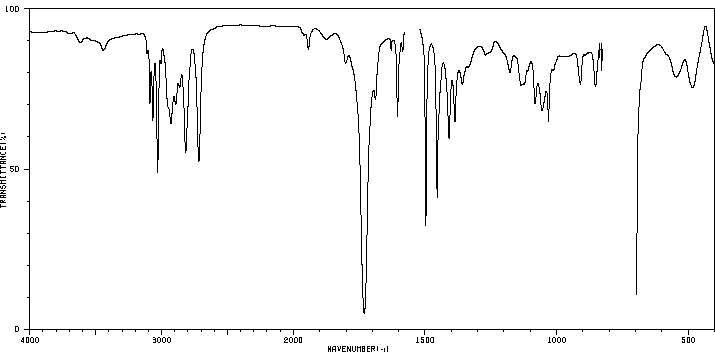 Nota: gli spettri 1H-NMR di questo composto contengono segnali spuri dovuti alla presenza di impurezze. Considerate solamente i segnali che riportano l’integrazione dell’area dei picchi.Composto 4: C9H12O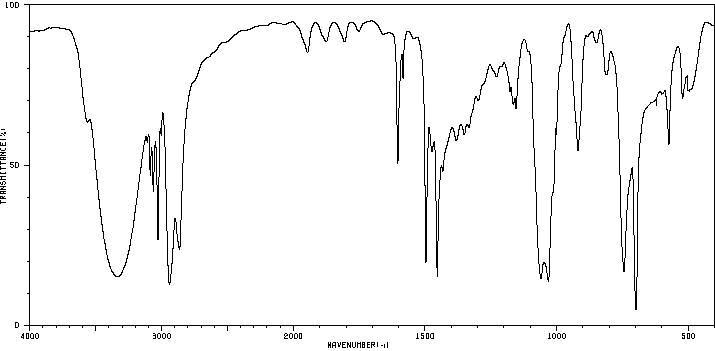 Composto 5: C9H12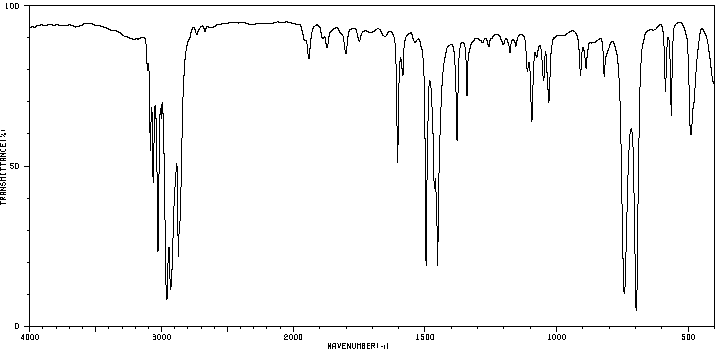 